Pracowania Geodezyjna GEOLEX Sp. z o.o. 26- 800 Białobrzegi, ul. Rzemieślnicza 26Tel. 721-856-655, www.geolex.euNIP: 798-147-65-78, REGON: 146306591pieczątka nag/6wkowa wykonawcyBiałobrzegi, 20.06.2022 r.miejscowość, data sporządzenia zawiadomieniaZAWIADOMIENIEo czynnościach podjętych w celu ustalenia przebiegu granic działek ewidencyjnych, wyznaczenia pkt granicznych/wznowienia znaków granicznychNa podstawie § 31-33 rozporządzenia Ministra Rozwoju, Pracy i Technologii z dnia 27  lipca 2021 r. w sprawie ewidencji gruntów i budynków (Dz.U. 2021.1390 z dnia 30.07.2021 r.), art. 32 i art. 39 ustawy z dnia 17 maja 1989 r. Prawo geodezyjne i kartograficzne (t.j. Dz. U. z 2021 r. poz. 922) oraz   zgłoszenia	pracy   geodezyjnej   w   Powiatowym	Ośrodku	Dokumentacji Geodezyjnej Kartograficznej w Grójcu pod nr GK.6640.1042.2022, uprzejmie zawiadamiam, że w dniu:08.07.2022 r. o godz. 12:00······································································································,dokładna data: dzień-miesiąc-rok,godzina/w miejscowości Pawłówka, na działce nr 5, od strony drogi gminnej - dz. nr 19····································································································'miejsce rozpoczęcia czynności/zostaną przeprowadzone czynności w celu ustalenia przebiegu granic działki ewidencyjnej/ wyznaczenia pkt granicznych/wznowienia znaków granicznych działki oznaczonej numerem:5 z działkami sąsiednimi oznaczonymi numerami: 4, 6, 7, 19- dr. gminna, obręb Pawłówka oraz dz. nr 121- dr. gminna w ob. Drwalewice, jednostka ewidencyjna: Chynów.···························································································································/dane adresowe działek działki*W zawiązku z powyższym, osoby posiadające faktyczny i prawny interes, zapraszam do wzięcia udziału w/w czynnościach.PouczenieZgodnie z § 32, 33 rozporządzenia w sprawie ewidencji gruntów i budynków oraz art. 32 i art. 39 ustawy z dnia 17 maja 1989 r. Prawo geodezyjne i kartograficzne:I) Udział w tych czynnościach leży w interesie podmiotów zawiadomionych.W celu umożliwienia ustalenia tożsamości osoby deklarującej swój udział w/w czynnościach osoba ta powinna posiadać dokument umożliwiający na jej identyfikację. Osoba reprezentująca osobę zawiadomioną powinna dodatkowo posiadać pisemne pełnomocnictwo.Nieusprawiedliwione niewzięcie udziału w/w czynnościach nie będzie stanowić przeszkody do ich przeprowadzenia (nie wstrzymuje czynności geodety).Punkty graniczne zostaną oznaczone na gruncie w sposób umożliwiający ich pomiar. Trwała stabilizacja tych punktów może nastąpić z inicjatywy i na koszt zainteresowanych podmiotów.GEODETA UPRAWNIONY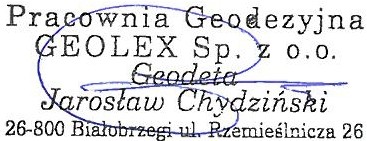 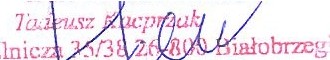 Ul. RzemieśTel. 721865 655 biuro@geolex.eu